   Cherokee Independent School District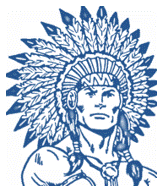 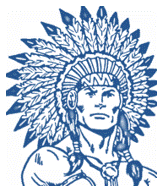 “Striving to make the best better.”P.O. Box 100
Cherokee, TX 76832www.cherokeeisd.net     ESSER III Use of Funds PlanAmerican Rescue Plan (ARP) ActIntroductionThe American Rescue Plan (ARP) Act statute requires that LEAs develop and make publicly available their plans for the use of funds after having engaged in meaningful consultation with stakeholders. This plan must be reviewed and revised every six months. A summary of Cherokee ISD’s plans for ESSER III funding, aligned to four required components, is below. Public Comment & Stakeholder InputThis plan was developed in consultation with stakeholders after soliciting public comment via electronic survey, public board meeting, Site Based Decision Making Meeting, staff meetings, small student groups including NHS and FFA officers.Effective Date & Publication of PlanThe plan was written on June 1, 2021 and posted to the LEA website https://www.cherokeeisd.net/browse/217818 . Should revisions to the plan become necessary, the plan will be updated and a revised version posted on the website.Required Components of Use of Funds PlanStatute requires that LEAs describe its use of funds according to four components:Prevention and mitigation strategies consistent to the latest CDC guidance on reopening schools in order to continuously and safely open and operate schools for in-person learning. (LEAs are not required to use ESSER III funds for this activity.)How LEA will use funds to address the academic impact of lost instructional time through evidence-based interventions, such as summer learning or summer enrichment, extended day, comprehensive afterschool programs, or extended school yearHow LEA will spend its remaining funds to meet the intent and purpose of ESSER IIIHow LEA will ensure the interventions address the academic impact of lost instructional time, will respond to the academic, social, emotional, and mental health needs of all students, and particularly those students disproportionately impacted by COVID19, including students from low-income families, students of color, English learners, children with disabilities, students experiencing homelessness, children in foster care, and migratory students. Plan for Funding to Address Impact on LearningStatute requires a minimum of 20% of ESSER III funding to be directed toward activities that address learning loss.  This requirement is separated among two components: Component #2: Evidence-based interventions; and Component #4: Interventions that ensure the social, emotional, mental health needs of students are metComponent #2: Evidence-based InterventionsCherokee ISD will address learning loss through the following activities:Payroll for teachers to conduct summer learning, after school tutorials and Friday tutorialsPurchase supplemental resources to be used during summer learning, after school tutorials and Friday tutorialsPurchase student devices and interactive boards for classroomsPurchase teacher devices and CTE computers for engineering coursesThe LEA has budgeted to implement these activities during the following years 2020-2021 school year Pre-award - reimburse LEA for activities conducted in the 2021 summer2021-2022 school year2022-2023 school yearComponent #4: Interventions Addressing Academic, Social, Emotional Needs of StudentsCherokee ISD will provide interventions responding academic, social, emotional, and mental health needs of all students, in particular underserved groups*, through the following activities:Purchase and implement SEL Program*Underserved groups: low-income students; students of color; English learners; students with disabilities; students experiencing homelessness; children in foster care; migratory studentsThe LEA has budgeted to implement these activities during the following years2021-2022 school year2022-2023 school year2023-2024 school year (as carryover)Plan for Other NeedsStatute requires that the remaining funds be (≤ 80% of ESSER III entitlement) be spent on other needs aligned with the intent and purpose of ESSER III. This requirement is separated among two components: Component #1: Prevention and Mitigation Strategies (optional use of ESSER III); and Component #3: Remaining use of ESSER funds aligned to safely reopening and sustaining the safe operation of schools and addressing the impact of the coronavirus pandemic on studentsComponent #1: Prevention and Mitigation Strategies Cherokee ISD will provide prevention and mitigation strategies consistent with CDC guidance (to the greatest extent possible) on reopening schools, in order to continuously and safely open and operate schools for in-person learning. Cherokee ISD is supporting these strategies through ESSER III funding and will include the following:Purchase of outdoor tables for meal service to allow for social distancing Remodeling of vacant classrooms to provide more space for larger classes to social distancePurchase of science lab tables to allow for social distancingWater filling stations to replace water fountains The LEA has budgeted to implement these activities during the following years: Pre-award - reimburse LEA for activities conducted in the 2021 summer2021-2022 school year2022-2023 school year2023-2024 school year (as carryover)Component #3: Remaining Use of FundsCherokee ISD will use the remaining funds to help safely reopen and sustain the safe operation of schools and address the impact of the coronavirus pandemic on students. The following activities are planned:Staff Retention Stipend to all employees to encourage staff to continue working in the field of educationThe LEA has budgeted to implement these activities during the following years: 2021-2022 school yearTotal Entitlement: $582,171.0020% of Entitlement of the 2/3 Amount: $77,622.80(minimum allowed)Initial 2/3 Amount: $388, 114.00Final 1/3 Amount: $194,057.00Amount Directed Toward Learning Loss:  $ $176,550.00Amount Directed Toward Learning Loss:  $ $176,550.00Some allowable uses of funds aligned to this component include –Some allowable uses of funds aligned to this component include –Activities aligned with ESEAActivities aligned with IDEAActivities aligned with Adult Education & Family Literacy Act (AEFLA)Activities aligned with Perkins CTEPurchase educational technology to aid educational interaction (students/teachers)Plan/implement summer learning & after-school programsAddress learning loss (assessments; comprehensive needs of students; PFE support; tracking remote attendance/engagement)Some allowable uses of funds aligned to this component include –Some allowable uses of funds aligned to this component include –Address student needs: low-income, children with disabilities, English learners, racial and ethnic minorities, students experiencing homelessness, and foster care youthPurchase educational technology to aid educational interaction (students/teachers)Provide mental health services and supports (incl. implementation of evidence-based full-service community schools & hiring counselors)Address learning loss (assessments; comprehensive needs of students; PFE support; tracking remote attendance/engagement)Total Entitlement: $ 582,171.0080% of the initial 2/3 Entitlement: $310,491.20(maximum allowed)Initial 2/3 Amount: $388, 114.00Final 1/3 Amount: $194,057.00Some allowable uses of funds aligned to this component include –Some allowable uses of funds aligned to this component include –Strategies/Protocols aligned to CDC guidance (reopening/operating)Coordinating to prevent, prepare for, respond to COVID19PD: sanitizing and minimizing the spread of infectious diseasesPurchasing supplies to sanitize and cleanDevelop & implement procedures and systems to improve preparedness & response efforts of LEAsSome allowable uses of funds aligned to this component include –Some allowable uses of funds aligned to this component include –Repairing & improving school facilities to reduce risk of virus/exposure to health hazardsImproving indoor air qualityDevelop & implement procedures and systems to improve preparedness & response efforts of LEAsPlan/implement activities during long-term closures, (meals to eligible students; provide technology for online learning; guidance for IDEA requirements; ensure other ed. services continue per federal, state, local requirements)Other activities that are necessary to maintain operation of and continuity of services, including continuing to employ existing or hiring new LEA and school staff